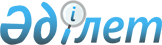 Об утверждении Положения о Национальном пантеоне
					
			Утративший силу
			
			
		
					Постановление Правительства Республики Казахстан от 29 мая 2017 года № 307. Утратило силу постановлением Правительства Республики Казахстан от 15 апреля 2020 года № 208 (вводится в действие по истечении десяти календарных дней со дня первого официального опубликования)
      Сноска. Утратило силу постановлением Правительства РК от 15.04.2020 № 208 (вводится в действие по истечении десяти календарных дней со дня первого официального опубликования).
      В соответствии с подпунктом 3) статьи 17 Закона Республики Казахстан от 2 июля 1992 года "Об охране и использовании объектов историко-культурного наследия" Правительство Республики Казахстан ПОСТАНОВЛЯЕТ:
      1. Утвердить прилагаемое Положение о Национальном пантеоне.
      2. Настоящее постановление вводится в действие по истечении десяти календарных дней после дня его первого официального опубликования. Положение
о Национальном пантеоне
      1. Настоящее Положение о Национальном пантеоне (далее – Положение) разработано в соответствии с подпунктом 3) статьи 17 Закона Республики Казахстан от 2 июля 1992 года "Об охране и использовании объектов историко-культурного наследия". 
      2. Национальный пантеон (далее - Пантеон) – место для погребения умерших (погибших) лиц, представляющее собой архитектурный объект мемориального значения, основанный в целях увековечения памяти выдающихся деятелей государства, науки, культуры, а также лиц, внесших вклад в развитие Казахстана. 
      3. Пантеон находится в ведении местного исполнительного органа столицы на территории города Нур-Султана.
      Сноска. Пункт 3 в редакции постановления Правительства РК от 12.06.2019 № 396 (вводится в действие по истечении десяти календарных дней после дня его первого официального опубликования).


      4. Территория Пантеона включает: 
      1) мемориальное здание; 
      2) музей памяти (XX-XXI веков) с монументом "Стена памяти"; 
      3) административное, хозяйственное и вспомогательные здания; 
      4) надмогильные сооружения; 
      5) парковую и прилегающую зоны. 
      5. Погребению на территории Пантеона подлежат следующие умершие (погибшие) лица: 
      1) президенты Республики Казахстан и члены их семей; 
      2) премьер-министры Республики Казахстан и их заместители, председатели палат Парламента Республики Казахстан и их заместители, государственные секретари Республики Казахстан, руководители Администрации Президента Республики Казахстан, председатели Конституционного Совета Республики Казахстан, Верховного Суда Республики Казахстан и Национального Банка Республики Казахстан; 
      3) министры, руководители государственных органов, непосредственно подчиненных и подотчетных Президенту Республики Казахстан, акимы областей, городов республиканского значения и столицы;
      4) лица, удостоенные званий "Халық қаһарманы", "Қазақстанның Еңбек Ері"; 
      5) граждане, награжденные орденами "Алтын Қыран", "Отан", "Қазақстан Республикасының Тұңғыш Президенті – Елбасы Нұрсұлтан Назарбаев", "Еңбек Даңқы" трех степеней; 
      6) граждане, удостоенные званий "Герой Советского Союза", "Герой Социалистического Труда";
      7) граждане, удостоенные почетного звания "Қазақстанның ғарышкер-ұшқышы"; 
      8) другие граждане по особому решению Президента Республики Казахстан; 
      9) с лицами, подлежащими погребению в Пантеоне, могут быть захоронены их позже умершие (погибшие) супруги.
      Сноска. Пункт 5 с изменением, внесенным постановлением Правительства РК от 26.10.2018 № 690 (вводится в действие по истечении десяти календарных дней после дня его первого официального опубликования).


      6. Организация захоронения умерших (погибших) лиц, указанных в пункте 5 настоящего Положения, производится местными исполнительными органами областей, городов республиканского значения, столицы, по инициативе супруга (супруги), близких родственников либо законного представителя умершего (погибшего).
      Сноска. Пункт 6 в редакции постановления Правительства РК от 26.10.2018 № 690 (вводится в действие по истечении десяти календарных дней после дня его первого официального опубликования).


      7. Местными исполнительными органами областей, городов республиканского значения и столицы для погребения тела в Пантеоне осуществляется организация следующих мероприятий:
      1) оформление документов для погребения; 
      2) предоставление необходимых атрибутов, используемых для погребения умершего (погибшего); 
      3) перевозка тела умершего (погибшего) в Пантеон; 
      4) погребение.
      Сноска. Пункт 7 с изменением, внесенным постановлением Правительства РК от 26.10.2018 № 690 (вводится в действие по истечении десяти календарных дней после дня его первого официального опубликования).


      8. Религиозные обряды и церемонии осуществляются в соответствии с законодательством Республики Казахстан. При принятии решения о погребении учитываются волеизъявление умершего (погибшего) или пожелание супруга (супруги), близких родственников либо законного представителя умершего (погибшего). 
      9. Обустройство и оформление надмогильных сооружений в Пантеоне выполняются в единой форме. 
      Самовольное погребение, создание семейных (родовых) склепов и перезахоронение в Пантеоне не осуществляется.
      10. В Пантеоне ведется книга регистрации погребений, содержащая следующие сведения об умерших (погибших) лиц: 
      1) фамилия, имя и отчество (при наличии); 
      2) дата поступления умершего (погибшего) в Пантеон и погребения тела; 
      3) биография; 
      4) заслуга(и) перед Республикой Казахстан; 
      5) иные сведения. 
					© 2012. РГП на ПХВ «Институт законодательства и правовой информации Республики Казахстан» Министерства юстиции Республики Казахстан
				
      Премьер-Министр
Республики Казахстан 

Б. Сагинтаев
Утверждено
постановлением Правительства
Республики Казахстан
от 29 мая 2017 года № 307